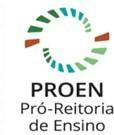 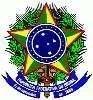            MINISTÉRIO DA EDUCAÇÃOSECRETARIA DE EDUCAÇÃO PROFISSIONAL E TECNOLÓGICA INSTITUTO FEDERAL DE EDUCAÇÃO, CIÊNCIA E TECNOLOGIA SUL-RIO-GRANDENSE UNIVERSIDADE ABERTA DO BRASILPRÓ-REITORIA DE ENSINOPROGRAMA DE FORMAÇÃO PEDAGÓGICA DO IFSUL (FORMAPED)O Pró-reitor de Ensino e a Diretora de Políticas de Ensino e Inclusão do Instituto Federal de Educação, Ciência e Tecnologia Sul-rio-grandense, no uso de suas atribuições legais, fazem saber por este edital que:a) Encontra-se, em anexo (Anexo I) os  candidatos INTERNOS deferidos  e a relação dos candidatos EXTERNOS deferidos e indeferidos (Anexo II), , de acordo com o Polo de inscrição cujo procedimento de matrícula nos sistemas acadêmicos teve fase iniciada;b) Como fomento a Política institucional de Acesso, Permanência e Êxito, convida todos os candidatos deferidos e os convocados em segunda chamada, bem como as bancas de seleção, equipes de polos e da Pró-reitoria de Ensino para estarem presentes de forma online, na aula inaugural do dia 19 de dezembro de 2020 às 15h, sendo trasmitida pelo Canal da CPTE no You Tube, com abertura oficial pelo Magnífico Reitor do IFSul.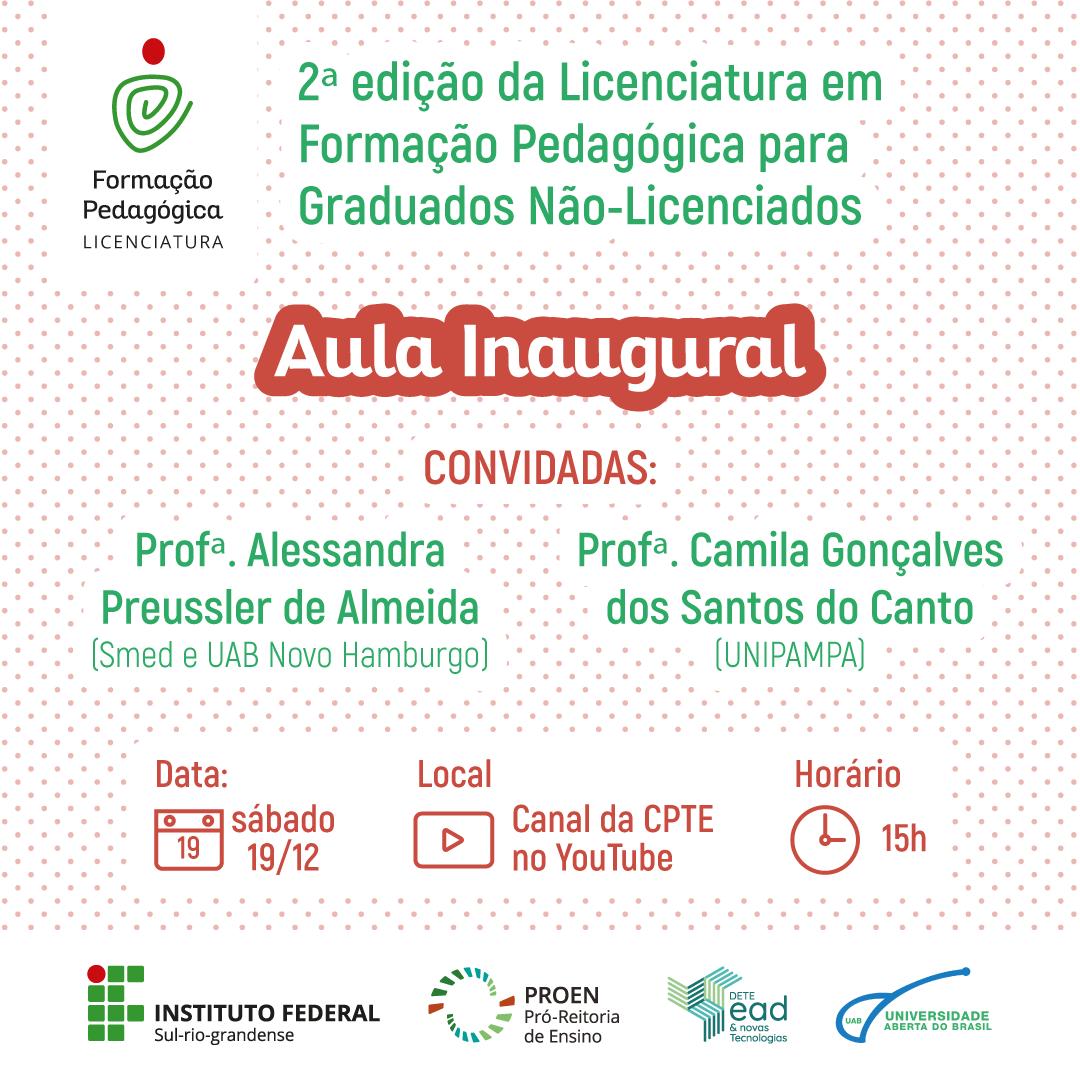 c) Convoca os classificados em segunda chamada para enviarem a documentação para matrícula entre os dias 17 de dezembro e 20 de dezembro, para o e-mail proendoifsul@gmail.com em PDF ou JPEG para análise das bancas de seleção a fim de verificarem seu deferimento ou não.d) Os candidatos que deverão realizar procedimento de heteroidentificação, serão convocados, em momento oportuno, por ato de convocação da Pró-reitoria de Ensino.e) A documentação enviada pelos candidatos foi rigorosamenre submetida a avaliação pela comissão de seleção, instituída pela portaria 1923/2020 IFSul e as não comprovações e reclassificações de pontuações foram necessárias a fim de garantir a lisura do processo, sendo que o parecer INDEFERIDO revela situações em desacordo com o edital e dessa forma o período de recursos está aberto entre os dias 17e 19 de dezembro de para o e-mail proendoifsul@gmail.com.f) Após esse edital, cumprido as fases, os polos onde sobraram vagas e não há lista de espera, será dada a oportunidade dos candidatos não classificados se candidatarem para estas vagas que sobrarem, fazendo uma terceira opção, em formulário específico, a ser divulgado.                                                          Pelotas, 16 de dezembro de 2020.Veridiana Krolow BosenbeckerDiretora de Políticas de Ensino e InclusãoRodrigo Nascimento da Silva‘Pró-reitor de EnsinoANEXO I - CANDIDATOS CLASSIFICADOS PARA VAGAS INTERNASANEXO II - CANDIDATOS CLASSIFICADOS PARA VAGAS EXTERNAS1AQUILINO FERNANDES PEREIRABAGÉDEFERIDO 2BRUNA DE SOUZA GOLDANIBAGÉDEFERIDO3CARLOS EDUARDO SCHAEDLERBAGÉDEFERIDO4CÍNTIA GOULART TEIXEIRA GOMESBAGÉDEFERIDO5DIEGO DE ABREU PORCELLISBAGÉDEFERIDO6DIEGO DE CARVALHO NEVES BAGÉDEFERIDO7ELISÂNGELA MOTA PIRESBAGÉDEFERIDO8JÉSSIKA D'ARC FERNANDES Z.BAGÉDEFERIDO9 LEANDRO DA SILVA CAMARGOBAGÉDEFERIDO10MARCEL MOSCARELLI CORREABAGÉDEFERIDO11MICHELE DA ROSA SCHOLANT SIMÕESBAGÉDEFERIDO12RAQUEL SILVIANA NEITZKEBAGÉDEFERIDO13RODRIGO SCHERER CORREABAGÉDEFERIDO 14ROGER ENDRIGO CARVALHO PORTOBAGÉDEFERIDO15ROGER JUNGES DA COSTABAGÉDEFERIDO16SUELEN DOS SANTOS GARCIA BAGÉDEFERIDO17THALES VAZ MACIELBAGÉDEFERIDO18TIAGO STEINBAGÉDEFERIDO19VIVIANE AIRES DE PAULABAGÉDEFERIDO 20 CALEBE MICAEL DE OLIVEIRA C.BALNEÁRIO PINHALDEFERIDO21ADEMIR DORNELES DE DORNELESGRAVATAÍDEFERIDO22ARIOVALDO LOPES DE CARVALHOGRAVATAÍDEFERIDO23FERNANDO ABRAHÃO AFONSOGRAVATAÍDEFERIDO24HUNDER EVERTO CORREA JUNIORGRAVATAÍDEFERIDO25JOEL DA SILVA RODRIGUESGRAVATAÍDEFERIDO26LUIS FERNANDO DA SILVAGRAVATAÍDEFERIDO27MARCELO DOS SANTOS DIASGRAVATAÍDEFERIDO28MICHELE LERMENGRAVATAÍDEFERIDO 29OMAR HILDINGERGRAVATAÍDEFERIDO30ROCELITO LOPES DE ANDRADEGRAVATAÍDEFERIDO31ROGER DA SILVA MACHADOGRAVATAÍDEFERIDO32SÔNIA MARIA ALBERNAZ DOS SANTOS GRAVATAÍDEFERIDO 33VITORIA MARIA SERAFIM DA S.GRAVATAÍDEFERIDO34ANA PAULA STURBELLE SCHILLERJAGUARÃODEFERIDO35ÁTILA MARTINS GOMESJAGUARÃODEFERIDO36CLÁUDIA ANAHÍ AGUILERA LARROSAJAGUARÃODEFERIDO 37DANILO DOS SANTOS TELECHI JAGUARÃODEFERIDO38JESUS FRANCISCO MONTIER DE OLIVEIRAJAGUARÃOINDEFERIDO39LETÍCIA AGUILERA LARROSA DA ROCHAJAGUARÃODEFERIDO40MAICON MOTTA SOARESJAGUARÃODEFERIDO 41ROVENA BATISTA SEVEROJAGUARÃODEFERIDO42SAMANTHA MEDEIROS BALLESTEJAGUARÃODEFERIDO43TIMÓTEO MATTHIES RICOJAGUARÃODEFERIDO44GRAZIELE DE ALMEIDALAJEADODEFERIDO 45LUCIANO CARVALHO AYRESLAJEADODEFERIDO46MEIRELIS CORIN DE OLIVEIRALAJEADOINDEFERIDO 47RAFAEL MARQUETTO VARGASLAJEADODEFERIDO48RENATO HARTWIG NEUENFELDLAJEADODEFERIDO 49RODRIGO WOLFF PORTO LAJEADODEFERIDO50ALEXANDRE TREVISAN PEREIRANOVO HAMBURGODEFERIDO51ANGELA SELAU MARQUESNOVO HAMBURGODEFERIDO52DAIANE DRIELE PAIMNOVO HAMBURGODEFERIDO 53DANIELE GONÇALVES DE SOUZANOVO HAMBURGODEFERIDO54DIEGO ABICH RODRIGUESNOVO HAMBURGODEFERIDO55GILCEU DOS S. CARDOSONOVO HAMBURGODEFERIDO 56GUILHERME ANTONIO BORGESNOVO HAMBURGODEFERIDO57LUCIANA RODRIGUES NOGUEIRANOVO HAMBURGODEFERIDO58MATIAS DE ANGELIS KORBNOVO HAMBURGODEFERIDO 59MOISES BECKNOVO HAMBURGODEFERIDO60 TIAGO BAPTISTA NORONHANOVO HAMBURGODEFERIDO61RAFAEL BATISTA ZORTEANOVO HAMBURGODEFERIDO 62RICHARD SILVA SARTINSNOVO HAMBURGODEFERIDO63SAMANTA DOS S. DE OLIVEIRA HUZALONOVO HAMBURGODEFERIDO64SHEILA MARIA SPIELMANN DA SILVANOVO HAMBURGODEFERIDO 65ALMIR MENEGAZPASSO FUNDODEFERIDO66BRUNA DA SILVA PEREIRAPASSO FUNDODEFERIDO67CAMILA OTTONELLI CALGAROPASSO FUNDODEFERIDO 68CARLISA SMOKTUNOWICZ TOEBEPASSO FUNDODEFERIDO69DANILO FORTES DA SILVEIRA MATOSPASSO FUNDODEFERIDO70FERNANDA MILANIPASSO FUNDODEFERIDO 71JOSUÉ TOEBEPASSO FUNDODEFERIDO72JUPIRA ALMEIDAPASSO FUNDODEFERIDO73MAURICIO RODRIGUES POLICENAPASSO FUNDODEFERIDO 74PAULO CÉSAR DA SILVAPASSO FUNDODEFERIDO75PAULO CÉSAR PINTOPASSO FUNDODEFERIDO76RAFAEL NOGUEIRA BARROSPASSO FUNDODEFERIDO 77RAUL EDUARDO FERNANDEZ SALESPASSO FUNDODEFERIDO78ROBERTO WIESTPASSO FUNDODEFERIDO79TANIA REGINA JAPUR IHJAZPASSO FUNDODEFERIDO 80VINÍCIUS SPANHOL BORDIGNONPASSO FUNDODEFERIDO81ALFREDO PARTELI GOMESSANTANA DO LIVRAMENTODEFERIDO82ALINE SCHMIDT SAN MARTINSANTANA DO LIVRAMENTODEFERIDO 83CACILDO DOS SANTOS MACHADOSANTANA DO LIVRAMENTODEFERIDO84CLÁUDIA GARRASTAZU RIBEIROSANTANA DO LIVRAMENTODEFERIDO85ELOINA SIMONE PINTOSANTANA DO LIVRAMENTOINDEFERIDO86EVERTON DA SILVA FELIXSANTANA DO LIVRAMENTODEFERIDO87FRANCILON LIMA SIMÕESSANTANA DO LIVRAMENTODEFERIDO 88HENRIQUE BESTANI SEIDELSANTANA DO LIVRAMENTODEFERIDO89IGOR DA ROCHA BARROSSANTANA DO LIVRAMENTODEFERIDO90LEONARDO MINELLISANTANA DO LIVRAMENTODEFERIDO 91LUIS FELIPE COSTA CUNHASANTANA DO LIVRAMENTODEFERIDO92MIGUEL ANGELO PEREIRA DINISSANTANA DO LIVRAMENTODEFERIDO93REBECA EINHARDT FISSSANTANA DO LIVRAMENTODEFERIDO 94ROSECLAIR DA ROCHA LACERDA BARROSOSANTANA DO LIVRAMENTODEFERIDO95SILVIO NORMEY GÓMEZSANTANA DO LIVRAMENTODEFERIDO96VANINNE PEREIRA FAJARDOSANTANA DO LIVRAMENTODEFERIDO 97VICTOR MACHADO ALVESSANTANA DO LIVRAMENTODEFERIDO98WALKIRIA HELENA CORDENONZISANTANA DO LIVRAMENTODEFERIDO99ALINE MARIA RODRIGUES MACHADOSÃO LOURENÇO DO SULDEFERIDO 100ANA LUIZA TIMM SOARESSÃO LOURENÇO DO SULDEFERIDO101ANDRÉ LUÍS RODEGHIERO ROSASÃO LOURENÇO DO SULDEFERIDO102ANDRÉ OLDONISÃO LOURENÇO DO SULDEFERIDO 103ANTÔNIO CARDOSO OLIVEIRASÃO LOURENÇO DO SULDEFERIDO104CARLOS RODOLFO SCHUCH BORKSÃO LOURENÇO DO SULDEFERIDO105DAVID BANDEIRA DA CRUZ SÃO LOURENÇO DO SULDEFERIDO 106DENISE DE SOUZA MARTINSSÃO LOURENÇO DO SULDEFERIDO107DORALICE LOBATO DE OLIVEIRA FISCHERSÃO LOURENÇO DO SULDEFERIDO108ELISANE SCHWARTZSÃO LOURENÇO DO SULDEFERIDO 109ÉRICA PEREIRA MARTINS PAGANISÃO LOURENÇO DO SULDEFERIDO110FÁBIO AIUB SPEROTTOSÃO LOURENÇO DO SULDEFERIDO111GEANCARLO SALDANHA MAYDANASÃO LOURENÇO DO SULDEFERIDO 112JÚLIA DE AVILA DOS SANTOSSÃO LOURENÇO DO SULDEFERIDO113JULIANA UARTE OLIVEIRASÃO LOURENÇO DO SULDEFERIDO114LAONE HELLWIG NEITZELSÃO LOURENÇO DO SULDEFERIDO 115LEONARDO CAMPOS SOARESSÃO LOURENÇO DO SULDEFERIDO116LETÍCIA MARQUES DE ASSISSÃO LOURENÇO DO SULDEFERIDO117LUCIANO BEIESTORF ROCHASÃO LOURENÇO DO SULDEFERIDO 118MANOELA NEVES SIEWERDTSÃO LOURENÇO DO SULDEFERIDO119PABLO MACHADO MENDESSÃO LOURENÇO DO SULDEFERIDO120PATRICIA CABRAL ROSSISÃO LOURENÇO DO SULDEFERIDO 121RAPHAEL CASTANHEIRA SCHOLLSÃO LOURENÇO DO SULDEFERIDO123ROBERTO HARTWIG OSWALDSÃO LOURENÇO DO SULDEFERIDO124ROGÉRIO BOLDT FONSECASÃO LOURENÇO DO SULDEFERIDO 125 SANDRO RICARDO LACAU DE MACEDOSÃO LOURENÇO DO SULDEFERIDO126SINTIA ZITZKE FISCHERSÃO LOURENÇO DO SULDEFERIDO127SOLANGE FERREIRA DA SILVEIRA SILVEIRASÃO LOURENÇO DO SULDEFERIDO 128VIVIANE DALMOROSÃO LOURENÇO DO SULDEFERIDO129WAGNER DOS SANTOS SICCASÃO LOURENÇO DO SULDEFERIDO130ANA CLÁUDIA KOHLS COLVARASAPUCAIA DO SULDEFERIDO 131ANDRE CAPELLAO DE PAULASAPUCAIA DO SULDEFERIDO132CARLOS ALEXANDRE WURZELSAPUCAIA DO SULDEFERIDO133CARMEN IARA WALTER CALCAGNOSAPUCAIA DO SULDEFERIDO 134CÁSSIA APARECIDA LOPES DA SILVASAPUCAIA DO SULDEFERIDO135CÉSAR PEDRINI NETOSAPUCAIA DO SULDEFERIDO136CLÁUDIA DOS SANTOS PINTOSAPUCAIA DO SULDEFERIDO 137DALILA CISCO COLLATTOSAPUCAIA DO SULDEFERIDO138DANIELA CARDOSO SALAU BARBOZASAPUCAIA DO SULDEFERIDO139DURVAL JOÃO DE BARBA JUNIORSAPUCAIA DO SULDEFERIDO 140EDUARDO CRISTIANO MILKESAPUCAIA DO SULDEFERIDO141EDUARDO SCHMIDT F.DOS SANTOS SAPUCAIA DO SULDEFERIDO142ENIO CÉSAR MACHADO FAGUNDESSAPUCAIA DO SULDEFERIDO 143FABIO ROBERTO MORAES LEMESSAPUCAIA DO SULDEFERIDO144FATIMA ROSANGELA MIGUEL SAPUCAIA DO SULDEFERIDO145GABRIEL ROCKENBACH DE ALMEIDASAPUCAIA DO SULDEFERIDO 146GEISA MAZIN DIASSAPUCAIA DO SULDEFERIDO147GLÉDERSON LESSA DOS SANTOSSAPUCAIA DO SULDEFERIDO148JOÃO ANTÔNIO PINTO DE OLIVEIRASAPUCAIA DO SULDEFERIDO 149JULIANO LUCAS MOREIRASAPUCAIA DO SULDEFERIDO150KLAUS BÖESCHSAPUCAIA DO SULDEFERIDO151MARINEIVA MANGANELLISAPUCAIA DO SULDEFERIDO 152MARLISE SOZIO VITCELSAPUCAIA DO SULDEFERIDO153MAURICIO DA SILVA ESCOBARSAPUCAIA DO SULDEFERIDO154MAURICIO DOS SANTOSSAPUCAIA DO SULDEFERIDO 155MÔNICA XAVIER PYSAPUCAIA DO SULDEFERIDO156PAULO RICARDO BÖESCH JÚNIORSAPUCAIA DO SULDEFERIDO157RAFAEL BOHRER ÁVILASAPUCAIA DO SULDEFERIDO 158ROBERTO IRAJÁ TAVARES DA COSTA FILHOSAPUCAIA DO SULDEFERIDO159ROBERTO LUIZ RODRIGUEZ FERREIRASAPUCAIA DO SULDEFERIDO160RODRIGO REMOR OLIVEIRASAPUCAIA DO SULDEFERIDO 161TOMAZ FANTIN DE SOUZASAPUCAIA DO SULDEFERIDO162VINICIUS MARTINSSAPUCAIA DO SULDEFERIDO163VINÍCIUS TAVARES GUIMARÃESSAPUCAIA DO SULDEFERIDO 164WILLIAM KELBERT NITSCHKE SAPUCAIA DO SULDEFERIDO165DANIEL ASSMANNVENÂNCIO AIRESDEFERIDO166EDERSON JOEL DEBALDVENÂNCIO AIRESINDEFERIDO167ESTÉFANE MACHADO DA ROCHAVENÂNCIO AIRESINDEFERIDO168FÁBIO LORENZI DA SILVAVENÂNCIO AIRESDEFERIDO168FELIPE THOMASVENÂNCIO AIRESDEFERIDO 170GEOVANE GRIESANGVENÂNCIO AIRESDEFERIDO171JOSÉ RENÊ FREITAS GASSENVENÂNCIO AIRESDEFERIDO172MARCOS ROBERTO PRIETTO SCHVANTSVENÂNCIO AIRESDEFERIDO173MARLON MENDES MINUSSIVENÂNCIO AIRESDEFERIDOSEQSEQSITUAÇÃONOMESEQSEQBAGÉBAGÉ     1.INDEFERIDO.CLEVER MARTINS LEITZKE.DEFERIDO.MARCELO DA SILVA NUNES.DEFERIDO.SHANA PIRES FERREIRA.DEFERIDO.BERNARDO DIAS MACHADO.DEFERIDO. KAREN CHRISTINA RODRIGUES DOS SANTOS.INDEFERIDO.ALESSANDRA MOURA DE OLIVEIRA E SILVA.INDEFERIDO.MARCELA DE VASCONCELLOS MELLO PADILHA. DEFERIDO.ALYSSON PIRES GONÇALVES.DEFERIDO.ALINE BRUM ARGENTA.DEFERIDO. MARCUS SCHMIDT.INDEFERIDO.MARCEL DA SILVA CAMARGO.DEFERIDO.MIRIA BEATRIZ SILVA MACIEL.INDEFERIDO.JEAN VIEIRA DOS SANTOS.DEFERIDO.THAMIRIS RENATA MARTINY.INDEFERIDO.DANIEL DOS SANTOS LEÃO.DEFERIDO.MAIQUEL SANTOS VIEIRA.INDEFERIDO.EULA PAULA DIAS DA SILVA.DEFERIDO.CLISMAM SOARES PORTO.DEFERIDO.MARIA JOSÉ ROSA DE OLIVEIRA CARVALHO.CLASSIFICADO EM 2* CHAMADA.PAULO EVARISTO CABRAL DE OLIVEIRA.CLASSIFICADO EM 2* CHAMADA.CÍRLIA MARIA FERREIRA ROCHA ASSUNÇÃO OLIVEIRACLASSIFICADO EM 2* CHAMADA.MARINELI MORAES MACHADO SCHWAAB.CLASSIFICADO EM 2* CHAMADA.BRUNA THEIL SAMPAIO.CLASSIFICADO EM 2* CHAMADA.ELIANE DUARTE.CLASSIFICADO EM 2* CHAMADA.DENISE DA FONTOURA PRATES.CLASSIFICADO EM 2* CHAMADA.SHARON SOARES CHARQUEIRO.BALNEÁRIO PINHAL1DEFERIDO.MARCELO ANDRE PLEWINSKI.2DEFERIDO.SANDRA LEAL POLICARPO MAGGI.3DEFERIDO.ANA PAULA TEIXEIRA DE MELO.4DEFERIDO.FERNANDA MENEZES DOS SANTOS.5DEFERIDO.FERNANDA DA SILVA SPÍNDOLA.6DEFERIDO.MARIANA OLIVEIRA RAMOS.7DEFERIDO.JANAÍNA DE CÁSSIA PAIM JAQUES.8DEFERIDO.JOÃO BATISTA SILVA DE OLIVEIRA.9DEFERIDO.JÉSSICA RIBEIRO DA SILVA CACHICHI.10DEFERIDO.MARÍLIA MENEGHETTI BRUHN.11DEFERIDO.DIANA OLIVEIRA SEBERINO.12DEFERIDO.CLAUDETE DA SILVA CARDOSO.13DEFERIDO.ANDERSON PADILHA MORAES.14DEFERIDO.CARINA LEAL.15DEFERIDO.RENATA PIMENTEL JARDIM.16DEFERIDO.CINTIA GUDER GOULARTE.17DEFERIDO.TÂNIA REGINA RATTAY PINZON.18DEFERIDO.ANELISE INÊS DA SILVA BOROWSKY.29DEFERIDO.DÉBORA DE LURDES MILLOS RODRIGUES.20DEFERIDO.BRUNA ROHRIG DO NASCIMENTO.21DEFERIDO.ELENARA FRANCO DA SILVA.22DEFERIDO.ALINE FONSECA AZAMBUJA GARCIA.23DEFERIDO.GIOVANA DUARTE ALVES.24DEFERIDO.PAULO DE TASSO DUARTE DE SOUZA.25DEFERIDO. PATRICIA RODRIGUES MARQUES.26DEFERIDO. LUIS ANTONIO DOS SANTOS RODRIGUES.27DEFERIDO. DAIANE LONDERO.28DEFERIDO. TATIANE LOPES DOS SANTOS.29DEFERIDO. JEFFERSON GONÇALVES MACHADO.30DEFERIDO. ANA CAROLINE DZULINSKI31DEFERIDO. ELENISE COSTA DE CAMARGO32DEFERIDO. JAN CRISLEY ALVES SILVA.33DEFERIDO. ANDERSON OLIVEIRA FERNANDES.34DEFERIDO. CARLOS DIEGO RIBEIRO DOS SANTOS.GRAVATAÍ            1DEFERIDO.DIEGO HEPP.             2INDEFERIDO.JOSÉ ALENCAR MARQUES PINTO.3DEFERIDO.LIANE CALETTI.                                        4DEFERIDO.PAULO RICARDO DA SILVA CASA NOVA.5DEFERIDO.BRUNO FONTES SOUTO.6 DEFERIDO. JOÃO ELIÉZER RIBEIRO SCHAUN .7INDEFERIDO.VIVIANE DE CASTRO DORNELES.8DEFERIDO.CARLOS VICTOR NASCIMENTO DOS SANTOS.9DEFERIDO.ISIS GADENZ DE AGOSTINHO.10INDEFERIDO.ALEX SANDRE PINHEIRO SEVERO.11DEFERIDO. CARLA DAIANE SILVA RODRIGUES .12INDEFERIDO. ELIZANDRA MEDEIROS DE AMORIM ANDRADES .13INDEFERIDO.EDUARDO MIRANDA DE LIMA.14DEFERIDO.JADERSON BORGES LESSA.15INDEFERIDO. MARIA GABRIELA SILVA MOREIRA.16DEFERIDO. VANESSA MARQUES DANIEL.17INDEFERIDO.ELAINE TERESINHA DE OLIVEIRA.18DEFERIDO.ALEXANDRA FONSECA DA SILVA.19INDEFERIDO.MONICA BRAGA MOREIRA NOGUEIRA.20INDEFERIDO.BRUNA CLAUDIA DA SILVA JORGE .21DEFERIDO.MARIA ANTÔNIA DOMINGUES RAMOS PIRES.22INDEFERIDO.LISANDRA VARGAS BRECHER.23DEFERIDO.MELISSA QUINTANA HUF.24CLASSIFICADO EM 2* CHAMADA  - L1PRISCILA ANDREIA SEBBEN25CLASSIFICADO EM 2* CHAMADA –  L3MAIQUEL GIOVANE AMADOR DA SILVA26CLASSIFICADO EM 2* CHAMADA – L4JAN CRISLEY ALVES SILVA27CLASSIFICADO EM 2* CHAMADA – ACFERNANDA GONÇALVES NEVES28CLASSIFICADO EM 2* CHAMADA – ACANA IZABEL ARAÚJO GREGOLDO29CLASSIFICADO EM 2* CHAMADA – ACMARCELO DA SILVA OLIVO30CLASSIFICADO EM 2* CHAMADA – ACDANIELLI SOARES SANNA31CLASSIFICADO EM 2* CHAMADA – ACCARLOS ALEXANDRE THALHEIMER32CLASSIFICADO EM 2* CHAMADA – ACJACY PEREIRA GONÇALVES 33CLASSIFICADO EM 2* CHAMADA – ACSILVIA HELENA RODRIGUES34CLASSIFICADO EM 2* CHAMADA – ACFERNANDO ROCHA ATHAYDE35CLASSIFICADO EM 2* CHAMADA – ACALEX SANDER DA ROSA MOREIRA JAGUARÃO1INDEFERIDO.FLAVIA SARACOL VIGNOL.2DEFERIDO.ALEXSANDER VASCONCELOS CANEZ.3DEFERIDO.LETÍCIA BAUER NINO.4INDEFERIDO.MARINES BATALHA MORENO KIRINUS.5DEFERIDO.JOÃO CARLOS PIRES DOS SANTOS.6DEFERIDO.TATIANE MARQUES DE OLIVEIRA.7DEFERIDO.GILAINE GARCIA DE MATTOS.8INDEFERIDO.MARIA ANTÔNIA DOMINGUES RAMOS PIRES.9DEFERIDO.ELIZA ROSSI KOMNINOU.10DEFERIDO.MARILAINE GARCIA DE MATTOS.11DEFERIDO.MONICA NARDINI DA SILVA.12DEFERIDO.DANIEL VAZ LIMA.13DEFERIDO.LETÍCIA REIS PEREIRA.14DEFERIDO.ROBERTA FORTUNATO SILVA.15DEFERIDO.NATÁLIA FERREIRA DA CUNHA.16DEFERIDO.DÉBORA DAMASCENO GOMES.17DEFERIDO.ALINE WARNKE HIPÓLITO.18DEFERIDO.KENNIA MENDES PRIETSCH.19DEFERIDO.LÚCIA ELENA COELHO DA CRUZ.20DEFERIDO. CAMILA GONZALES CRUZ.21DEFERIDO.JÉSSICA GONZALES CRUZ.22DEFERIDO.VIRGINIA OLIVEIRA BORGES.25CLASSIFICADO EM 2* CHAMADARAFAEL SALLES PEREIRA.26CLASSIFICADO EM 2* CHAMADALUIZA BEATRIZ GAMBOA ARAÚJO MORSELLI.27CLASSIFICADO EM 2* CHAMADAALINE LOPES JACONDINO MORAES.             28CLASSIFICADO EM 2* CHAMADAANA PAULA TEIXEIRA BORBA.JAQUIRANA1DEFERIDO.ROSANA LOUREIRO.2INDEFERIDO.FLAVIA SARACOL VIGNOL.3INDEFERIDO.RAQUEL JEANINE DE FREITAS RAMOS.4INDEFERIDO.FERNANDA CARVALHO RAUBER.5DEFERIDO.LAÍS BELSITO PESTANA.6INDEFERIDO..ELISÂNGELA CÂNDIDO DA SILVA DEWES.7DEFERIDO. TAÍZE CALZA.8INDEFERIDO. RAFAEL MARTINS PINHEIRO.9INDEFERIDO.VALÉRIA PEREIRA MONTEIRO.10DEFERIDO.DÉBORA CRISTINA DE SOUZA RODRIGUES.11INDEFERIDO.EVELYN OLIVEIRA INACIO.12DEFERIDO.TAINA PEREIRA DE QUADROS.13DEFERIDO.RAFAELA TURELLA RAUBER.LAJEADO1DEFERIDO.CAMILE BONOTTO.2INDEFERIDO.SOFIA NEUMANN GELLER.3DEFERIDOCÁSSIA REGINA ALVES MENDES.4INDEFERIDO.GLEISON DE SOUSA AMORIM.5DEFERIDOVANESSA LARDINI.6DEFERIDOVERÔNICA MARIA GALL DOS SANTOS.7DEFERIDOVERONICE TERESINHA GALL.8 DEFERIDO.FERNANDA DA ROSA SANTOS.9DEFERIDOLIZANDRO DA CONCEIÇÃO COSTA MELONIO.               10DEFERIDODIEGO RAFAEL MOCINHO.11DEFERIDOMARIA ESTER DE JESUS RIBEIRO.12DEFERIDOSIMONE MACHADO DA SILVA.13INDEFERIDO.JÉSSICA NAYARA DE VIVEIROS SANTOS.14INDEFERIDO.MARINA GRANDI GIONGO.15DEFERIDORENATA DA SILVA FREITAS.16DEFERIDOMICHEL DE CONTO PERTILE.17DEFERIDOSÔNIA BEATRIZ FREY.18DEFERIDOLUIS ANTONIO ORLANDINI.19INDEFERIDO.AMANDA CAROLINA MANINI.20DEFERIDO.ANA CLÁUDIA SCHMOGEL.21DEFERIDOMARCELA FRANÇA PRADO DE SOUZA.22DEFERIDODARIANE CAROLINA DO PRADO DA COSTA.23DEFERIDOFERNANDA MACIEL.24DEFERIDOLUIS FELIPE KRAUSE SALVIATO.25DEFERIDOMARÍLIA LUÍSA SCHNEIDER.26DEFERIDOLAURA INÊS RADAELLI.27DEFERIDOMARIANA MELLO.28DEFERIDOMARCELA ARAUJO JANTSCH29DEFERIDOTHAÍS ISABEL RODRIGUES.31CLASSIFICADO EM 2* CHAMADAFABIANA CORRÊA GARCIA WATTHIER.32CLASSIFICADO EM 2* CHAMADANAIARA DANIELA LOPES.33CLASSIFICADO EM 2* CHAMADATATIANE PRETTO.34CLASSIFICADO EM 2* CHAMADAPAULA GABRIELA BENCKE DA SILVA.35CLASSIFICADO EM 2* CHAMADASEBASTIANA ALVES DOS SANTOS DO MONTE.36CLASSIFICADO EM 2* CHAMADAVANESSA MAIQUELI BITENCURT DE OLIVEIRA.37CLASSIFICADO EM 2* CHAMADAJOICE RODRIGUES DA SILVA.NOVO HAMBURGO1INDEFERIDO.JOÃO HERMANO SILVA DOS SANTOS.2DEFERIDO.SILVIA ADRIANA CORREIA DA SILVA.3DEFERIDO.RÚBIA RAFAELA FERREIRA RIBEIRO.4 DEFERIDO.MARJORIE CEZIMBRA ATAIDES.5DEFERIDO.LUISA CRISTINA DE BASTIANI CAMACHO6DEFERIDO.ANÍ RENÍ EW.7INDEFERIDO.GLAUCIA DE OLIVEIRA GOMES LIMA8INDEFERIDO.VANEIDA DE OLIVEIRA LOPES.9INDEFERIDO.ALINE TERESINHA VELLOSO.10INDEFERIDO.JULIANA MACHADO FERNANDES DE MORAES.11DEFERIDO.SUSANA DE OLIVEIRA ELIAS.12DEFERIDO.NEIVA TERESINHA BORGES PETERSOHN13INDEFERIDO.WILLIAM DE SOUZA FILHO.14DEFERIDO.EDUARDA HAAS DE MELLO.15INDEFERIDO.JONAS MAURENTE DA ROSA.16DEFERIDO.JANISE IGNACIO DOS SANTOS.17INDEFERIDO.WILLIAM JÚNIO GONÇALVES.18DEFERIDO.JAIR ARMÔNICO DE OLIVEIRA.19DEFERIDO.DOUGLAS CAMARGO CARVALHO.21INDEFERIDO.IANE MARIA DA SILVA.20CLASSIFICADO EM 2* CHAMADAANA CAROLINE DZULINSKI.21CLASSIFICADO EM 2* CHAMADAMARIZA SANTOS NUNES.22CLASSIFICADO EM 2* CHAMADAPATRÍCIA GONÇALVES KOST.23CLASSIFICADO EM 2* CHAMADAJARBAS RICARDO BONATTO.24CLASSIFICADO EM 2* CHAMADAALINE BORGES SILVA.25CLASSIFICADO EM 2* CHAMADAELIVANE DE SOUZA FUMAGALLI.26CLASSIFICADO EM 2* CHAMADAVINICIUS BOHS.27CLASSIFICADO EM 2* CHAMADAMARISA PETRUCCI GIGANTE28CLASSIFICADO EM 2* CHAMADAAFONSO VALAU DE LIMA JUNIOR.29CLASSIFICADO EM 2* CHAMADACRISTIANO DA SILVA FREITAS.30CLASSIFICADO EM 2* CHAMADAMANOELLA CARÁ TREIS.PASSO FUNDO1INDEFERIDO.LUCIMARA SONAGLIO ROCHA.2INDEFERIDO.CLARICE STEFFENS.3INDEFERIDO.ELIZA PRATAVIEIRA.4INDEFERIDO.MAURÍCIO PERIN DA ROSA.5DEFERIDO.SANDRA REGINA SCARANTTI LEICHTWEIS.6INDEFERIDO.RODRIGO PADILHA DOS SANTOS.7DEFERIDO.FULVIO MARCELO POPIOLSKI.8INDEFERIDO.PAULA MUNIRA PALMA AVELAR.9INDEFERIDO.MÉROLI SACCARDO DOS SANTOS.10DEFERIDO.ROSEANE FERRARI.11INDEFERIDO.ELIANE VARGAS RONSANI.12INDEFERIDO.JEAN KLEBER CAIRES SANTOS.13INDEFERIDO.EDILSON LIMA DOS SANTOS.14DEFERIDO.CARLOS OTAVIO PRACHTHÄUSER.15DEFERIDO.NARA DE CAMPOS QUEIROZ.16INDEFERIDO.LEILA MARQUES DE OLIVEIRA.17DEFERIDO.STEFANY CORREIA DE PAULA.18INDEFERIDO.PAULA MARIA ZABALOTSKI.19INDEFERIDO.PAULO AFONSO RAMOS FERREIRA.20DEFERIDO.CRISTIANO VIRGILIO SAMRSLA CZYZESKI.              21INDEFERIDO. RAFAELA SOARES RODRIGUES.22DEFERIDO. THÁGOR MOREIRA KLEIN.23DEFERIDO. DÉBORA DE OLIVEIRA SANTANA.24CLASSIFICADO EM 2* CHAMADAEMANUELA MONTEIRO GONDIM.25CLASSIFICADO EM 2* CHAMADATANDARA DIAS GONÇALVES DA CRUZ.26CLASSIFICADO EM 2* CHAMADAADRIANO INEIA.27CLASSIFICADO EM 2* CHAMADAANGÉLICA CRISITINA RHODEN.28CLASSIFICADO EM 2* CHAMADAVÂNIA PANKE SCHWARZ.29CLASSIFICADO EM 2* CHAMADACÂNDICE CAVILHAS MACHADO.30CLASSIFICADO EM 2* CHAMADAFRANCIELI GONÇALVES FRANCESCHINI.31CLASSIFICADO EM 2* CHAMADAGILBERTO GONÇALVES DE OLIVEIRA.32CLASSIFICADO EM 2* CHAMADAADEVALDO JOSE DA SILVA.33CLASSIFICADO EM 2* CHAMADAMARILENE JACQUES DA SILVA.34CLASSIFICADO EM 2* CHAMADAGRACIELA DE BRUM PALMEIRAS.35CLASSIFICADO EM 2* CHAMADAMÁRCIA LAUTERT MORETTO.36CLASSIFICADO EM 2* CHAMADAMARCELO PETER DA SILVA.37CLASSIFICADO EM 2* CHAMADAWILLIAN NATAN MINUZO MÂNICA DA SILVA.RESTINGA SECA1DEFERIDO.ANDREA DA SILVA.2INDEFERIDO.CAROLINE BRAND.3DEFERIDO.JULIANA DIAS MAIA.4DEFERIDO.MARÍLIA TREVISAN SONEGO.5INDEFERIDO.CLAUDIA SILVA DA SILVA SOMMER.6INDEFERIDO.HELEN FREITAS D'AVILA.7DEFERIDO.TIAGO MARTINS DA SILVA.8INDEFERIDO.TATIANA BORBA.9DEFERIDO.MARCOS ANTONIO CERA.10DEFERIDO.RAFAEL RODRIGO DO CARMO BATISTA.11INDEFERIDO.ELTO SOMMER.12DEFERIDO.JONATHAN ORTIZ PREUSS.13INDEFERIDO.CARLA ANDRESSA ALMEIDA FARIAS.14DEFERIDO.JULIANA MEDIANEIRA MACHADO.15DEFERIDO.JULIANO BOEIRA ERCOLANI.16DEFERIDO.IGOR FACCO ESPIG (FD).17DEFERIDO.DILON GULARTE COSTA JUNIOR.18DEFERIDO.GISIÊ MELLO BALSAMO.19DEFERIDO.SILVANE VAGNER VASCONCELLOS.20DEFERIDO.FABIANA HELMA LUDTKE.21DEFERIDO.GUILHERME CORRÊA TREVISAN.22DEFERIDO.DIELEN MARIN.23DEFERIDO.JORDANA GEORGIN.24DEFERIDO.ANA CRISTINA LUDTKE.25DEFERIDO.DIEINA MARIN.26 DEFERIDO.FAGNER D'AMBROSO FERNANDES.27DEFERIDO.DÉBORA PIOVESAN DE MORAES.28DEFERIDO.VAGNER APOLLO DUARTE.29INDEFERIDO.FRANCIELI VIERO GODOIS.30INDEFERIDO.CARLOS RENATO DA FONSECA UNGARETTI LOPES FILHO.31INDEFERIDO.ANA PAULA OLIVEIRA GENEROSO.32DEFERIDO.NADINE LAURA DA SILVA.33DEFERIDO.ANA PAULA LÜDTKE.34DEFERIDO.VINICIUS ALVES NEGRINI.35INDEFERIDO.GABRIEL MUTSCHAL DE OLIVEIRA.36DEFERIDO.FÁBIO PRESTES.37CLASSIFICADO EM 2* CHAMADADISON STRACKE PFINGSTEN FRANCO.38CLASSIFICADO EM 2* CHAMADAJAQUELINE RAQUEL TOMM KRAHN.39CLASSIFICADO EM 2* CHAMADAGISELE SIMI TURCHETTI.40CLASSIFICADO EM 2* CHAMADAANA PAULA ALF LIMA FERREIRA.41CLASSIFICADO EM 2* CHAMADAALESSANDRA JUNGS DE ALMEIDA.42CLASSIFICADO EM 2* CHAMADAJÚLIA HELFENSTEIN.43CLASSIFICADO EM 2* CHAMADAANDRISE JANAÍNA FOLLMANN.44CLASSIFICADO EM 2* CHAMADAPAULA MOLETTA PEDROSO.ROSÁRIO DO SUL1INDEFERIDO.LUCIMARA SONAGLIO ROCHA.2INDEFERIDO.NÉLIO REIS BATISTA.3DEFERIDO.VINÍCIUS SPOLAOR FANTINEL.4INDEFERIDO.MAGALI MACHADO MACIEL RODRIGUES.5DEFERIDO.ANDRE LUIZ TURCHIELLO DE OLIVEIRA.6DEFERIDO.MARIANE RODRIGUES VOLZ DE AGUIAR.7DEFERIDO.DAIANE NOGUEIRA POSTIGLIONI DE QUADROS.8INDEFERIDO.DINAIR LEAL PINTO.9DEFERIDO.SANDRO RENATO MARQUES COUTO.10INDEFERIDO.ALEXANDRE DOS SANTOS MOTA.11DEFERIDO.GILCIANE PINTO NEVES ROCHA.12INDEFERIDO.DIOGO GONÇALVES MOTA.13INDEFERIDO.HUGO MONTEIRO DA CUNHA CARDOSO.14INDEFERIDO.LEONARDO APRATO MENEZES.15DEFERIDO.SIMONE DE LIMA TEIXEIRA.16DEFERIDO.CILENE PINTO DA SILVA.17INDEFERIDO.FABIO PENTEADO CARVALHO.18DEFERIDO.MARIA LUÍSA DOCKHORN SASSO.19DEFERIDO.ADRIANO MENDONÇA COSTENARO.20INDEFERIDO.FRANCISLENE JUNIA TELLES DA SILVA.21INDEFERIDO. JOSÉ CARLOS QUEIROZ DE AQUINO.22DESISTÊNCIA.  PAOLA GOMES MACIEL.23INDEFERIDO. ANNETTE LOREN DA SILVA MEZERA.24INDEFERIDO. CASSIA SEVERO DOS SANTOS AMORIM.25INDEFERIDO. LOREN DAYANA GOMEZ VIANA.26INDEFERIDO.  RAFAEL SALLES PEREIRA.27DEFERIDO. TAMIRES SILVA DA SILVA.28DEFERIDO. EMERSON ADRIANO MOREIRA VIDAL .29INDEFERIDO.  JORGE ANDRÉ ROSA MONGE.SANTANA DO LIVRAMENTO           1INDEFERIDO.FABIAN CHILIS RIBEIRO.            2DEFERIDO.MÔNICA SANTANNA DE VARGAS.           3INDEFERIDO.ANA CAROLINE FERREIRA DE MENEZES.           4DEFERIDO.JOÃO LUIS PERUCHENA THOMAZ.           5DEFERIDO.MARIANA PRATES DE OLIVEIRA CAMPOS.           6DEFERIDO.MAURICIO BRAZ CASTILLO.           7DEFERIDO.ANA CLÁUDIA PEDUCE LOREDO.           8DEFERIDO.GABRIELA CAPPELLARI.           9DEFERIDO.DANIELLE RIBEIRO ALVES.           10INDEFERIDO. LAUREN NIRVANA MARTINS FERNANDES.           11DEFERIDO.NEWTON DEL CUETO GONÇALVES.          12DEFERIDO.ANA PAULA DE MENEZES MARTINS.13DEFERIDO.CRISTIANE BARBOSA D'OLIVEIRA MATIELO.14DEFERIDO.FABIO PERES DA SILVA.           15DEFERIDO.TATIANA CIBELE FERNANDES RIBEIRO.16DEFERIDO.GILBERLENE SERRA LISBOA.17INDEFERIDO.INGRID BITTENCOURT.18DEFERIDO.LUCIANA NAVARRO HOLTZ.19CLASSIFICADO EM 2* CHAMADALISIANE DA SILVA SCHLICK.20CLASSIFICADO EM 2* CHAMADAROBSON GARAGORRY DA ROSA.21CLASSIFICADO EM 2* CHAMADA CASSIA SEVERO DOS SANTOS.22CLASSIFICADO EM 2* CHAMADADANIELA  FLORES RIBEIRO23CLASSIFICADO EM 2* CHAMADATAMIRES SILVA DA SILVASÃO SEPÉ1DEFERIDO.ISAC NETO DA SILVA.2INDEFERIDO.MARA JANE FARIAS DE SOUZA.3DEFERIDO.ABÍLIO VAZ GONÇALVES.4INDEFERIDO.CATIANE RITTES PENTEADO.5DEFERIDO.ERVINO ROESLER NETO.6 DEFERIDO.ALINE GARCIA PEREIRA.7DEFERIDO.ALINI NUNES RODRIGUES8DEFERIDO.MARCELO FARIA ELLWANGER.9DEFERIDO.TAMIRES APARECIDA SANTOS.10DEFERIDO.SERGIOTAVARES BAIRROS.11DEFERIDO.SANDRA SUZANA STANKOWSKI.12DEFERIDO.RENATA MARIM NOGUEIRA.13DEFERIDO.JOSIANE TEIXEIRA.14DEFERIDO.ELISSON MÁRCIO MOURA SILVA.15DEFERIDO.JOSIANE TEIXEIRA.16DEFERIDO.DANIELA VARGAS POLVORA.17DEFERIDO.PAULA LONDERO DA SILVA.18DEFERIDO.JESSÉ DOS SANTOS FERNANDES.19INDEFERIDO.WOLLIAN MOREIRA.20DEFERIDO.MARCELA GIULIANI DENARDIN.21DEFERIDO.ANDRÉA TONELOTTO TROJAHN.22DEFERIDO.GABRIELA MARTINS MACHADO.23DEFERIDO.TAMIRIS ROSSO STORCK.24DEFERIDO.LEONI COSTA MARTINI.25DEFERIDO.TANIA ALICE CHAVES OLIVEIRA.26DEFERIDO.LETÍCIA GOMES DOS SANTOS.27DEFERIDO.GIBRAN BRUM DA ROCHA.28INDEFERIDO.ALCI VERÔNICA OLIVEIRA ALVES.29DEFERIDO.KAROLAINE DA SILVA ALBARNAZ.30DEFERIDO.THAMISE FARIAS CARDOSO.31DEFERIDO.VITÓRIA MARTINS CORRÊA.32DEFERIDO.EDUARDO SOUSA DA COSTA.33DEFERIDO.JORIÊ BRUM DA ROCHA.34INDEFERIDO.VICTOR CESAR RODRIGUES CARVALHO.35DEFERIDO.FRANCIELI MARTINS.36DEFERIDO.NATÁLIA LOBATO MOREIRA.37CLASSIFICADO EM 2* CHAMADAPATRICK DA SILVA ROSA.38CLASSIFICADO EM 2* CHAMADACLEDSON MENDES RODRIGUES...39CLASSIFICADO EM 2* CHAMADAELISABETE DA SILVA PACHECO.40CLASSIFICADO EM 2* CHAMADAFABIANA PEREIRA.41CLASSIFICADO EM 2* CHAMADAPATRÍCIA ACOSTA CAETANO.SÃO JOSE DO NORTE1DEFERIDO.FAILI CÍNTIA TOMSEN VEIGA.2DEFERIDO.PAULO EDISON RUBIRA SILVA.3DEFERIDO.SIBELE SCHAUN.4DEFERIDO.DIEGO DA COSTA CABRERA.5INDEFERIDO.RODRIGO DE ASSIS BRASIL VALENTINI.6DEFERIDO.RENATA RODRIGUES DE MOURA.7INDEFERIDO.ANTONIO CARLOS PORCIUNCULA SOLER .8DEFERIDO.CARLA MARINA FARIA DA ROCHA.9DEFERIDO.LUIS FELIPE HATJE.10INDEFERIDO.ANGÉLICA MARQUES ROCHA NOBRE .11INDEFERIDO.ANDRESSA DIAS DOS SANTOS. 12DEFERIDO.WILLIAM LEONARDO GOMEZ LOTERO.13DEFERIDO.RICARDO HENRIQUE AYRES ALVES.14DEFERIDO.GRAZIELE LOPES DE OLIVEIRA.15DEFERIDO.ANA LÚCIA RUIZ GOULART.16DEFERIDO.CALINA GRAZIELLI DIAS BARROS.17DEFERIDO.SANYE SOROLDONI GUIMARÃES GOES.18DEFERIDO.TUANNY SANTOS FRANTZ.19INDEFERIDO.TIAGO COSTA DA SILVA.20INDEFERIDO.OSNIR FRANCISCO OTONI.21DEFERIDO.PRICILA MENDES GARCIA GLAESER.22INDEFERIDO.DANIEL DOS SANTOS PARANHOS.23INDEFERIDO.TÁFFINI BRITTO DA SILVA.24INDEFERIDO.MARIANA CORRADI BRUNO.25INDEFERIDO.LUIS ROBERTO BUENO.26DEFERIDO.MILENE SEQUEIRA ARAÚJO.27INDEFERIDO.LUANA AMARAL MORTOLA.28DEFERIDO.JOSIELI AYRES DA CRUZ CARDOSO.29DEFERIDO.AMANDA DE SOUSA CAETANO.30DEFERIDO.DOUGLAS PINHEIRO CAUMO.31INDEFERIDO.GEOVANI DOURADO GUIMARÃES.32INDEFERIDO.BRUNA AMORIM OLIVEIRA RAMOS.33DEFERIDO.LAIS CRIZEL DE OLIVEIRA.34DEFERIDO.SILVIA FARIA DA ROCHA.35CLASSIFICADO EM 2* CHAMADACAMILA SCHWARTZ DIAS.36CLASSIFICADO EM 2* CHAMADATHAYNA PELIGRINOTI SAN MARTINS.37CLASSIFICADO EM 2* CHAMADAANDRESSA RUBIM LOPES.38CLASSIFICADO EM 2* CHAMADAMARIANA LARRONDO BICCA.39CLASSIFICADO EM 2* CHAMADASAMIRA DE PAULA SILVA REIS DINIZ.40CLASSIFICADO EM 2* CHAMADASUELEN XAVIER DA SILVA SANTOS.41CLASSIFICADO EM 2* CHAMADAEMILENE NUNES GLAESER.42CLASSIFICADO EM 2* CHAMADARITA DE CASSIAMATTOS DA SILV.43CLASSIFICADO EM 2* CHAMADAAMANDA FONSECA DE SOUZA.44CLASSIFICADO EM 2* CHAMADANATACHA BECKER ALVES FONSECA.45CLASSIFICADO EM 2* CHAMADADENNIS GUILHERME DA COSTA SILVA.46CLASSIFICADO EM 2* CHAMADAMARCELO ESTRELLA JOSENDE.47CLASSIFICADO EM 2* CHAMADAVITOR THOMÉ FREDIANI.48CLASSIFICADO EM 2* CHAMADAMILENE SEQUEIRA ARAÚJO.49CLASSIFICADO EM 2* CHAMADAALESSANDRA DELGADO DOS SANTOS.SÃO LOURENÇO DO SUL1INDEFERIDO.VERA LUCIA MENDIONDO OSINAGA.2DEFERIDO.MICHELE FERREIRA FANKE.3INDEFERIDO.KATIUCIA KURTZ.4DEFERIDO.THARSO DE SOUZA MEYER.5INDEFERIDO.VITOR GOETZKE.6DEFERIDO.ROBSON BECKER LOECK.7INDEFERIDO.KARIN PEGLOW.8DEFERIDO.RAIKA GULARTE DE OLIVEIRA.9DEFERIDO.DÉBORA DUARTE MARCHESAN.10DEFERIDO.GLEBERSON DE SANTANA DOS SANTOS11DEFERIDO.REJANE PERGHER.12DEFERIDO.GABRIELA NIEMEYER REISSIG.13DEFERIDO.ELISA ROSA SEUS ARRACHÉ.14INDEFERIDO.ANDRÉA MORELLI SCHÖNHOFEN.15DEFERIDO.MARISTELA WATTHIER.16DEFERIDO.SUELEN FARIAS PEREIRA.17INDEFERIDO.MÁRCIO PEREIRA GARCIA.18INDEFERIDO.CAMILO BRUNO FONSECA.19CLASSIFICADO EM 2ª CHAMADASILDA MARIA SOARES20CLASSIFICADO EM 2ª CHAMADADAIANA CRIZEL RODRIGUES21CLASSIFICADO EM 2ª CHAMADARAMON DA SILVA DIAS22CLASSIFICADO EM 2ª CHAMADAADRIANE DA FONSECA DUARTE 23CLASSIFICADO EM 2ª CHAMADAPRISCILA DOS SANTOS PRIEBE24CLASSIFICADO EM 2ª CHAMADACLAITON SILVA DOS SANTOS25CLASSIFICADO EM 2ª CHAMADAANDREIA RIBEIRO PIRESSAPUCAIA DO SUL1DEFERIDO.ANDRÉ RICARDO DE MELLO.2DEFERIDO.JEFFERSON AZEVEDO TERRA.3INDEFERIDO.VANIA CRISTINA OLIVEIRA DA SILVA.4DEFERIDO.MARCOS ROGÉRIO DOS SANTOS.5DEFERIDO.LEILA BORGES.6INDEFERIDO.ANGELA VARGAS LOPES..7INDEFERIDO.SUZANA MARIA GAUER VIEIRA.8INDEFERIDO.JULIANE SILVEIRA DOS SANTOS.9DEFERIDO.FERNANDO ROBERTO DOS SANTOS.10DEFERIDO.PAULA CILENE PEREIRA DOS SANTOS.11DEFERIDO.ALESSANDRO LUIZ ALVES SOARES.12DEFERIDO.NOELE BOLZAN DUARTE.13DEFERIDO.DIEGO GONZALES CHEVARRIA.14INDEFERIDO.ADILSON ALVES RIBEIRO DUARTE.15DEFERIDO.CINTIA LAURIANE STEINDORFF JHANKE.16DEFERIDO.ANTÔNIO NUNES PEREIRA.17DEFERIDO.WELLINGTON LUCAS B. DA SILVA.18INDEFERIDO.ELIS FABIANA DUARTE.19INDEFERIDO.GILSON SANTIAGO.21CLASSIFICADO EM 2* CHAMADACAROLINE BRAND.22CLASSIFICADO EM 2* CHAMADACRISTIANE KENESNUNES.23CLASSIFICADO EM 2* CHAMADAGISELLY SANTOS MENDES.24CLASSIFICADO EM 2* CHAMADADAIANE LONDERO.25CLASSIFICADO EM 2* CHAMADAJULIANA DELGADO SANTOS HERNANDEZ.26CLASSIFICADO EM 2* CHAMADAMARIA DA GLÓRIA LA FALCE.27CLASSIFICADO EM 2* CHAMADAEVERTON FERNANDO ESPITALHER DE SOUZA.VENÂNCIO AIRES1ºDEFERIDO MARCELO FRANCISCO SCHEDLER2ºDEFERIDOVANESSA FERNANDA RIOS DE ALMEIDA3ºDEFERIDOANTÔNIO MARCOS DA SILVA4ºDEFERIDOCARLOS EDUARDO PAGINI GUERREIRO5ºDEFERIDOCARLA SIMONE VRIELINK DA SILVA6ºDEFERIDOCLAUDIOMILSON DOS SANTOS PENEDO7ºINDEFERIDO FERNANDA CÁSSIA LANDIM8ºINDEFERIDO GABRIELA SCHMITZ GOMES9ºINDEFERIDOGABRIELA SCHMITZ GOMES10ºDEFERIDOOSVALDO DANIEL DOS SANTOS PINHEIRO11ºDEFERIDOMARLUCI ROMEU FERNANDES12ºDEFERIDOANA CARLA DE OLIVEIRA BRINGUENTE13ºINDEFERIDOTIALES JUNIOR MACIEL (L1)14ºCLASSIFICADO EM 2 CHAMADADEISE CAROLINE DA COSTA15ºCLASSIFICADO EM 2 CHAMADAVIVIANE CRISTINA BUCHLI16ºDEFERIDOSAMUEL BITTENCOURT DA LUZ JÚNIOR17ºCLASSIFICADO EM 2 CHAMADAALAN MACIEL SCHUSTER18ºCLASSIFICADO EM 2 CHAMADATHIAGO RABUSKE DA SILVA19ºCLASSIFICADO EM 2 CHAMADACAMILA MARQUES FERREIRA KLAFKE20ºCLASSIFICADO EM 2 CHAMADAMATHEUS FELTEN FRÖHLICH21ºINDEFERIDODEISI BEATRIZ PENZ (L1)22ºCLASSIFICADO EM 2 CHAMADALUCIANO VAZ DA ROCHA23ºCLASSIFICADO EM 2 CHAMADADIEGO STORCH24ºDEFERIDOÁLISSON ALINE DA SILVA (L3)25ºCLASSIFICADO EM 2 CHAMADALIA DE BRITO MALLMANN26ºCLASSIFICADO EM 2 CHAMADASHEYLA MAINA WEBSTER GARCIA27ºCLASSIFICADO EM 2 CHAMADARAMON GAMALHO COUTINHO28ºCLASSIFICADO EM 2 CHAMADADANIELE CÁSSIA AGUIAR PRESSLER29ºCLASSIFICADO EM 2 CHAMADARENATA SCHMACHTENBERG DA ROCHA30ºDEFERIDOALINE APARECIDA MANGANELLI31ºDEFERIDOPATRIC MONTEIRO TRINDADE32ºCLASSIFICADO EM 2 CHAMADAGABRIELLA  LISBÔA HELBERT33ºDEFERIDOMARCIA INÊS FREY (L3)34ºCLASSIFICADO EM 2 CHAMADAMARLON SIDNEI KAPPAUNVILA FLORES1DEFERIDO.CLEBER CERVI.2DEFERIDO.LUANA MARIA SOMAVILLA.3DEFERIDO.MARINA MENDO.4DEFERIDO.MAIKON ALEXANDRE KREMER.5DEFERIDO.GABRIEL RICARDO HANAUER.6DEFERIDO.CAROLINA DA FONSECA SAPIN.7INDEFERIDO.EDSON BONATO.8DEFERIDO.LUCAS VARGAS OLIVEIRA.9DEFERIDO.RODRIGO BENETTI.10DEFERIDO.ANDRÉIA ZAMPIRON.11DEFERIDO.DANIELA ZONIN TONDO.12DEFERIDO.TATIELE FRUETT DOS SANTOS.13DEFERIDO.CHALANA DE SOUZA.14DEFERIDO.JULIANO ASPIR DA SILVA.15DEFERIDO.VANESSA BILATTO CICONETT.16INDEFERIDO.KAROLINE GUZZO DE LACERDA.17DEFERIDO.MICHELE CAGLIONI GRANDO.18DEFERIDO.VANESSA GUADAGNIN.19INDEFERIDO.DEISE SASSI.20DEFERIDO.DENIS FRANCISCO POCAI.21INDEFERIDO.SOLANA IRENE LOCH ZANDONAI.22INDEFERIDO.ELIS CRISTINA PERESIN.23DEFERIDO.NADJA NELLI LOCH ZANDONAI.24INDEFERIDO.MATEUS LUVIZA BUSATTO.25DEFERIDO.FRANCINEDONASCIMENTO GHIGGI.26DEFERIDO.ROSIANE GALLI.27 DEFERIDO. SOLANA IRENE LOCH ZANDONAI.28INDEFERIDO.ALEXSANDRA LIMA DE SOUSA FR..29 DEFERIDO.RAQUEL SANTOS OLIVEIRA BORTOLINI30INDEFERIDO.LUANA RODRIGUES VALVASSORI.31INDEFERIDO.LUCAS CÉSAR GOULART.32DEFERIDO.DANIELA ROMAN.33DEFERIDO.MILENE APARECIDA TRINDADE.